She’s Not ThereRod Argent 1964 (as recorded by The Zombies)INTRO:  / 1 2 3 4 /[Am][D]/[Am7][D]/[Am][D]/[Am7][D]/[Am] Well no one [D] told me a-[Am7]bout [D] her[Am] The [F] way she lied/[Am][D]/[Am] Well no one [D] told me a-[Am7]bout [D] her[Am] How many [F] people cried [A]CHORUS:But it's too [D] late to [Dm] say you're [Am] sorryHow would I [Em] know, why should I [Am] carePlease don't [D] bother [Dm] trying to [C] find herShe's not [E7] there[E7] Well let me tell you 'bout the [Am] way she looked [D]The way she [Am] acted, the [F] colour of her [Am] hair [D]Her voice was [Am] soft and cool [F]Her eyes were [Am] clear and bright [D]But she's not [A] there [A][Am][D]/[Am7][D]/[Am][D]/[Am7][D]/[Am] Well no one [D] told me a-[Am7]bout [D] her[Am] What [F] could I do/[Am][D]/[Am] Well no one [D] told me a-[Am7]bout [D] her[Am] Though [F] they all knew [A]CHORUS:But it's too [D] late to [Dm] say you're [Am] sorryHow would I [Em] know, why should I [Am] carePlease don't [D] bother [Dm] trying to [C] find herShe's not [E7] there[E7] Well let me tell you 'bout the [Am] way she looked [D]The way she [Am] acted, the [F] colour of her [Am] hair [D]Her voice was [Am] soft and cool [F]Her eyes were [Am] clear and bright [D]But she's not [A] there [A]INSTRUMENTAL: [Am][D]/[Am7][D]/[Am][D]/[Am7][D]/[Am][D]/[Am7][D]/[Am][D]/[A]/[A]CHORUS:But it's too [D] late to [Dm] say you're [Am] sorryHow would I [Em] know, why should I [Am] carePlease don't [D] bother [Dm] trying to [C] find herShe's not [E7] there[E7] Well let me tell you 'bout the [Am] way she looked [D]The way she [Am] acted, the [F] colour of her [Am] hair [D]Her voice was [Am] soft and cool [F]Her eyes were [Am] clear and bright [D]But she's not [A] there [A]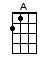 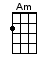 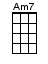 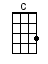 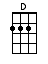 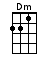 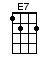 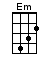 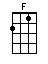 www.bytownukulele.ca